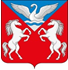 ЛЕБЯЖЕНСКИЙ СЕЛЬСКИЙ СОВЕТ ДЕПУТАТОВ
КРАСНОТУРАНСКОГО РАЙОНА КРАСНОЯРСКОГО КРАЯРЕШЕНИЕ24.04.2020                                           с.Лебяжье                                     № 68-219-рОб утверждении состава административной комиссии	   В соответствии с Законом Красноярского края от 23.04.2009 № 8-3168 «Об административных комиссиях в Красноярском крае», Законом Красноярского края от 23.04.2009 № 8-3170 «О наделении органов местного самоуправления муниципальных образований края государственными полномочиями по созданию и обеспечению деятельности административных комиссий», Решением избирательной комиссии муниципального образования Лебяженский сельсовет Краснотуранского района от 21.09.2015 № 20/73 «О регистрации депутатов Лебяженского сельского Совета депутатов Краснотуранского района Красноярского края пятого созыва, избранных по одному многомандатному избирательному округу», Лебяженский сельский Совет депутатовРЕШИЛ:1. На срок полномочий Лебяженского сельского Совета депутатов Краснотуранского района Красноярского края пятого созыва, утвердить состав административной комиссии Лебяженского сельсовета:Председатель комиссии:      Назирова Марина Анатольевна - Глава                                                                                 Лебяженского сельсовета,Заместитель председателя: Боярова Елена Захаровна - Зав. Филиалом № 1 	Лебяженский Дом КультурыОтветственный секретарь:   Метелева Юлия Николаевна - Зам. Главы	Лебяженского сельсоветаЧлены комиссии:                   Силина Ольга Сергеевна – представитель	общественности                                                Ошарова Анастасия Ивановна – представитель                                                                                  общественности,                                                Дроздова Елена Александровна – представитель                                                   общественности.	Канзеров Алексей Анатольевич- депутат                                                            Лебяженского сельского Совета депутатов пятого                                                       Созыва,2. Решение Лебяженского Совета депутатов от 15.05.2019 № 53-167-р «Об утверждении состава административной комиссии» считать утратившим силу.3.Решение вступает в силу с момента подписания4.Контроль за исполнением настоящего решения оставляю за собой.Председатель совета депутатов:                                                       И.А.НикитинаГлава Лебяженского сельсовета:                                                       М.А.Назирова